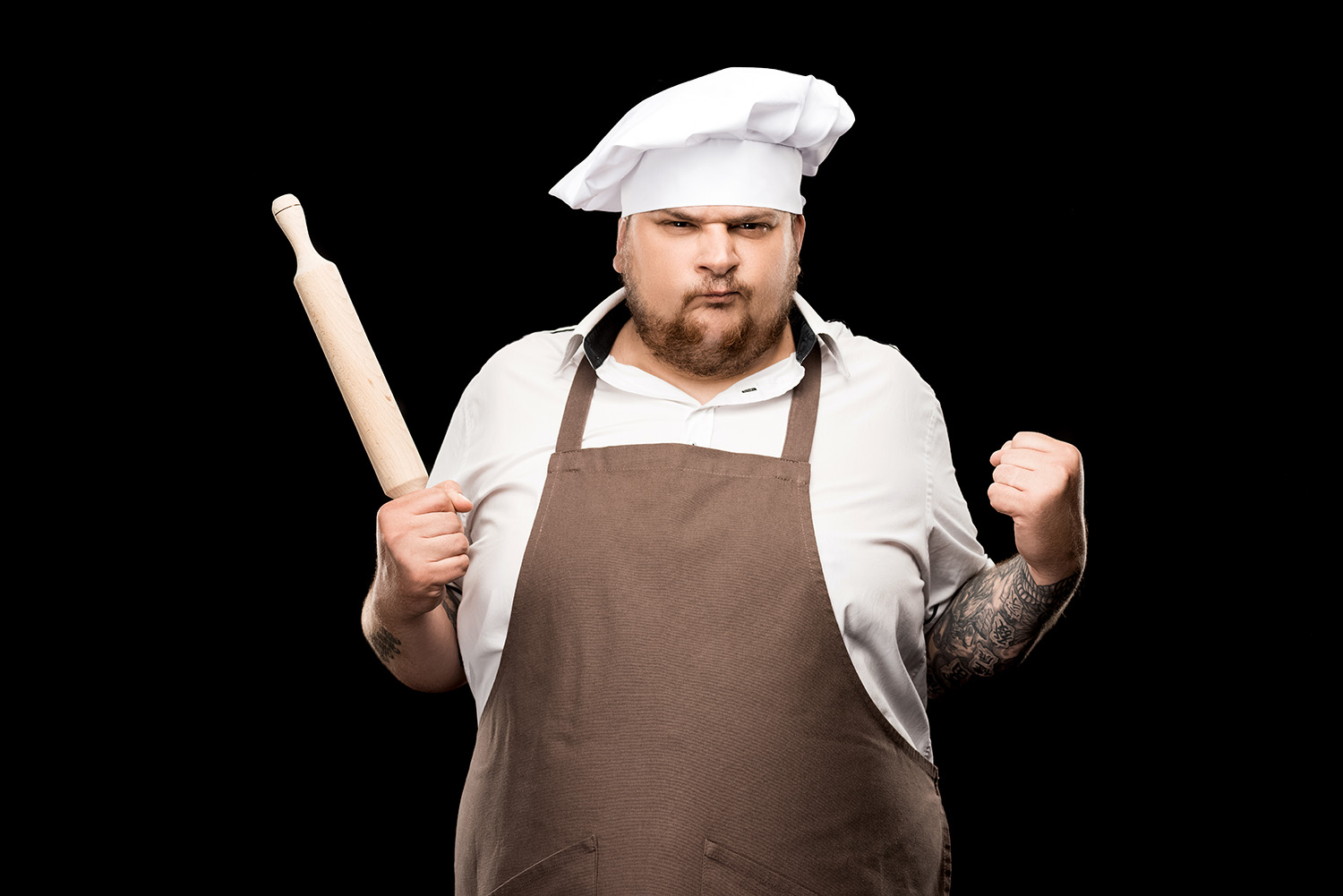 Bild: ColourboxMeine 3 Wünsche